Об итогах голосования на выборах 
Президента Российской Федерации 
17 марта 2024 года на территории муниципального района «Красненский район» Предварительно проверив и рассмотрев представленные участковыми избирательными комиссиями первые экземпляры протоколов об итогах голосования на выборах Президента Российской Федерации 17 марта 2024 года, другие материалы, суммировав данные протоколов 23 участковых избирательных комиссий, Красненская территориальная избирательная комиссия установила, что в списки избирателей на момент окончания голосования включено 7724 избирателей. Приняли участие в голосовании 7203 избиратель, что составляет 93,25 процентов. Руководствуясь статьей 74 Федерального закона от 10 января 2003 года № 19-ФЗ «О выборах Президента Российской Федерации», Красненская территориальная избирательная комиссия постановляет: 1. Установить, что выборы Президента Российской Федерации 
на территории муниципального района «Красненский район» проведены в строгом соответствии с Федеральным законом 
от 10 января 2003 года № 19-ФЗ «О выборах Президента Российской Федерации», признать итоги голосования действительными на всех 23 избирательных участках.2. Утвердить протокол Красненской территориальной избирательной комиссии об итогах голосования на выборах Президента Российской Федерации на территории муниципального района «Красненский район».3. Первый экземпляр протокола Красненской территориальной избирательной комиссии об итогах голосования на выборах Президента Российской Федерации с прилагаемыми к нему сводной таблицей об итогах голосования, актами и другими документами направить в Избирательную комиссию Белгородской области.4.	Разместить настоящее постановление в информационно - телекоммуникационной сети «Интернет»:- на странице Красненской территориальной избирательной комиссии на официальном сайте Избирательной комиссии Белгородской области, - на сайте администрации Красненского района в разделе Красненская территориальная избирательная комиссия. 5.	Контроль за выполнением настоящего постановления возложить на председателя Красненской территориальной избирательной комиссии 
А.И. Головина.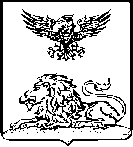 КРАСНЕНСКАЯ ТЕРРИТОРИАЛЬНАЯИЗБИРАТЕЛЬНАЯ КОМИССИЯПОСТАНОВЛЕНИЕ17 марта 2024 г.                                                                               № 40/292-1Председатель Красненской территориальной избирательной комиссииА.И.ГоловинСекретарь Красненской территориальной избирательной комиссииО.Н.Лытнева